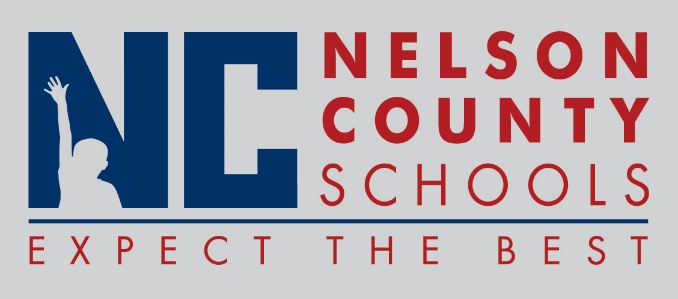 Information PaperINFORMATION:   	2011 – 2016 Nelson County Schools ACT Composite and Content Scores To:Nelson County Board of EducationFrom:Kimberly Browncc:Dr. Anthony Orr, SuperintendentDate: